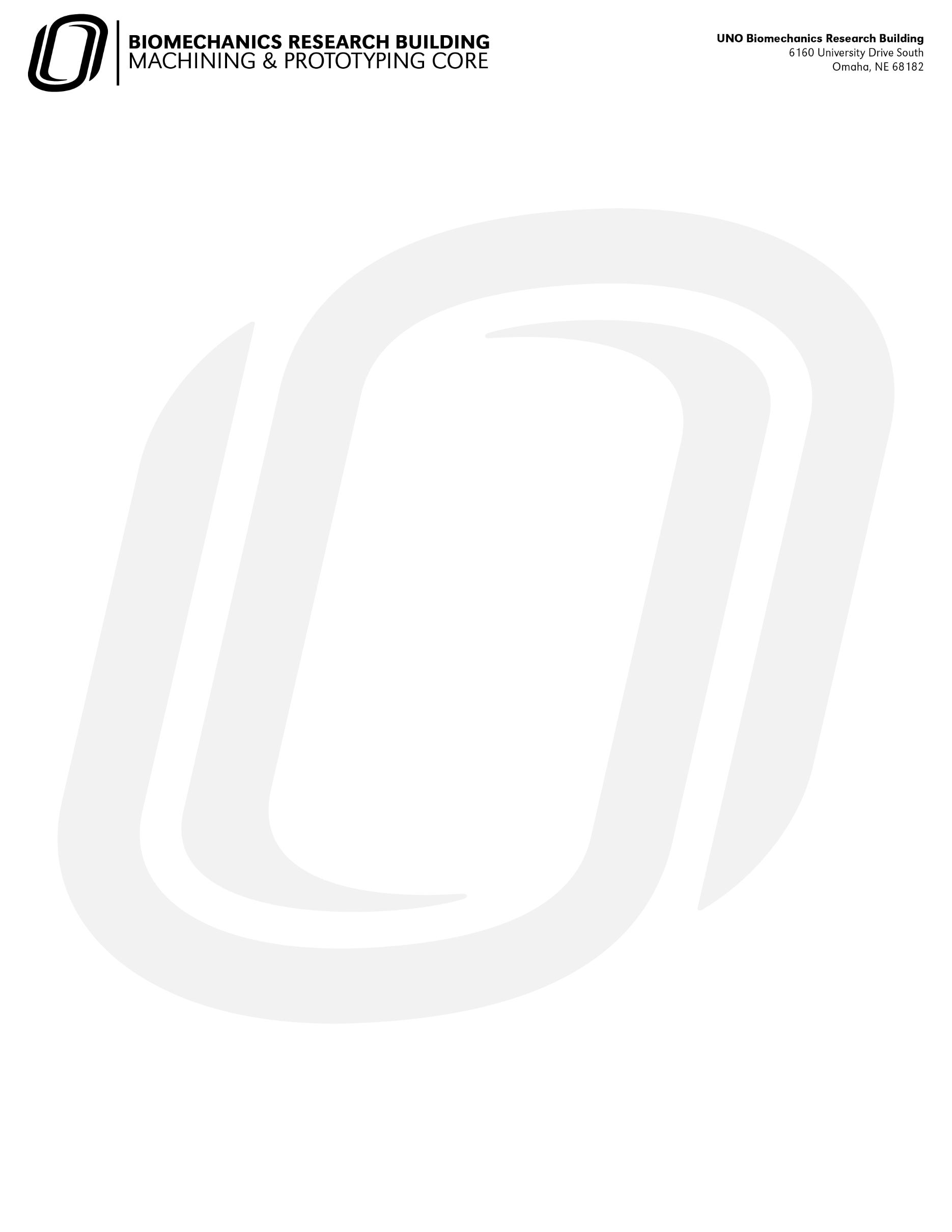 This form represents a request to initiate development of a project but is not financially or contractually binding. Please complete all indicated fields and send a copy to bmchmpcore@unomaha.edu with any and all supporting documentation, research, drawings, pictures, and models that could assist in an accurate service quotation. The Biomechanics Machining & Prototyping Core will provide an assessment and e-mail response within 3-5 business days.This form represents a request to initiate development of a project but is not financially or contractually binding. Please complete all indicated fields and send a copy to bmchmpcore@unomaha.edu with any and all supporting documentation, research, drawings, pictures, and models that could assist in an accurate service quotation. The Biomechanics Machining & Prototyping Core will provide an assessment and e-mail response within 3-5 business days.This form represents a request to initiate development of a project but is not financially or contractually binding. Please complete all indicated fields and send a copy to bmchmpcore@unomaha.edu with any and all supporting documentation, research, drawings, pictures, and models that could assist in an accurate service quotation. The Biomechanics Machining & Prototyping Core will provide an assessment and e-mail response within 3-5 business days.This form represents a request to initiate development of a project but is not financially or contractually binding. Please complete all indicated fields and send a copy to bmchmpcore@unomaha.edu with any and all supporting documentation, research, drawings, pictures, and models that could assist in an accurate service quotation. The Biomechanics Machining & Prototyping Core will provide an assessment and e-mail response within 3-5 business days.This form represents a request to initiate development of a project but is not financially or contractually binding. Please complete all indicated fields and send a copy to bmchmpcore@unomaha.edu with any and all supporting documentation, research, drawings, pictures, and models that could assist in an accurate service quotation. The Biomechanics Machining & Prototyping Core will provide an assessment and e-mail response within 3-5 business days.This form represents a request to initiate development of a project but is not financially or contractually binding. Please complete all indicated fields and send a copy to bmchmpcore@unomaha.edu with any and all supporting documentation, research, drawings, pictures, and models that could assist in an accurate service quotation. The Biomechanics Machining & Prototyping Core will provide an assessment and e-mail response within 3-5 business days.This form represents a request to initiate development of a project but is not financially or contractually binding. Please complete all indicated fields and send a copy to bmchmpcore@unomaha.edu with any and all supporting documentation, research, drawings, pictures, and models that could assist in an accurate service quotation. The Biomechanics Machining & Prototyping Core will provide an assessment and e-mail response within 3-5 business days.This form represents a request to initiate development of a project but is not financially or contractually binding. Please complete all indicated fields and send a copy to bmchmpcore@unomaha.edu with any and all supporting documentation, research, drawings, pictures, and models that could assist in an accurate service quotation. The Biomechanics Machining & Prototyping Core will provide an assessment and e-mail response within 3-5 business days.This form represents a request to initiate development of a project but is not financially or contractually binding. Please complete all indicated fields and send a copy to bmchmpcore@unomaha.edu with any and all supporting documentation, research, drawings, pictures, and models that could assist in an accurate service quotation. The Biomechanics Machining & Prototyping Core will provide an assessment and e-mail response within 3-5 business days.This form represents a request to initiate development of a project but is not financially or contractually binding. Please complete all indicated fields and send a copy to bmchmpcore@unomaha.edu with any and all supporting documentation, research, drawings, pictures, and models that could assist in an accurate service quotation. The Biomechanics Machining & Prototyping Core will provide an assessment and e-mail response within 3-5 business days.Project Initiation No.Project NameProject NameProject NameProject NameProject NameNameNameNameNameDateDateDateDateDateStreet AddressStreet AddressStreet AddressStreet AddressCompany/InstitutionCompany/InstitutionCompany/InstitutionCompany/InstitutionCompany/InstitutionEmail AddressEmail AddressEmail AddressEmail AddressPrimary Phone NumberPrimary Phone NumberPrimary Phone NumberPrimary Phone NumberPrimary Phone NumberType of RequestType of RequestType of RequestType of RequestType of RequestType of RequestType of RequestType of RequestType of RequestType of Request Design Design Design Prototyping Prototyping Prototyping Prototyping Manufacture Manufacture Manufacture Conceptualization Conceptualization Conceptualization Repair Repair Repair Repair Modification Modification Modification Installation/Utilization Installation/Utilization Installation/Utilization Validation Validation Validation Validation Measurement Measurement MeasurementFunding SourceFunding SourceFunding SourceFunding SourceFunding SourceFunding SourceFunding SourceFunding SourceFunding SourceFunding Source Federal Federal Federal State State State State Other Other OtherSpecify Funding SourceWBS #WBS #WBS #WBS #Principal InvestigatorPrincipal InvestigatorPrincipal InvestigatorSales Tax Exempt?Sales Tax Exempt?Sales Tax Exempt? Yes (please attach NE Form 13) Yes (please attach NE Form 13) Yes (please attach NE Form 13) Yes (please attach NE Form 13) Yes (please attach NE Form 13) Yes (please attach NE Form 13) Yes (please attach NE Form 13) No No NoProject Summary (expand as needed)Project Summary (expand as needed)Project Summary (expand as needed)Project Summary (expand as needed)Project Summary (expand as needed)Project Summary (expand as needed)Project Summary (expand as needed)Project Summary (expand as needed)Project Summary (expand as needed)Project Summary (expand as needed)Budget (expand as needed)Budget (expand as needed)Budget (expand as needed)Budget (expand as needed)Budget (expand as needed)Budget (expand as needed)Budget (expand as needed)Budget (expand as needed)Budget (expand as needed)Budget (expand as needed)Timeline (expand as needed)Timeline (expand as needed)Timeline (expand as needed)Timeline (expand as needed)Timeline (expand as needed)Timeline (expand as needed)Timeline (expand as needed)Timeline (expand as needed)Timeline (expand as needed)Timeline (expand as needed)Non-Disclosure Agreement, UNeMED New Invention Notification, etc? (expand as needed)Non-Disclosure Agreement, UNeMED New Invention Notification, etc? (expand as needed)Non-Disclosure Agreement, UNeMED New Invention Notification, etc? (expand as needed)Non-Disclosure Agreement, UNeMED New Invention Notification, etc? (expand as needed)Non-Disclosure Agreement, UNeMED New Invention Notification, etc? (expand as needed)Non-Disclosure Agreement, UNeMED New Invention Notification, etc? (expand as needed)Non-Disclosure Agreement, UNeMED New Invention Notification, etc? (expand as needed)Non-Disclosure Agreement, UNeMED New Invention Notification, etc? (expand as needed)Non-Disclosure Agreement, UNeMED New Invention Notification, etc? (expand as needed)Non-Disclosure Agreement, UNeMED New Invention Notification, etc? (expand as needed)